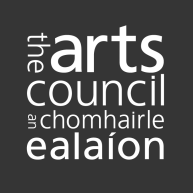 The Arts Council would like to know how the provision of the scheme has helped you, and how it may have affected your work and the support you offer to visual artists. For funding of over €1,500, payment of the final instalment will be conditional on receipt of such a report.Please take some time to complete this and return it to the Arts Council. An electronic version is available on our website (www.artscouncil.ie). Your information will help us to document and to improve the quality of our supports for visual artists, and to evaluate their impact relative to our strategic priorities. You may if you wish add extra pages to this report – please note only the sections marked * are mandatory. Please note the Declaration of Assurance section at the end of this Form. This must be signed by the applicant/s.Part IContact details* Application process*PART IIPlease let us know if we may use this information anonymously to help other prospective applicantsYes     		NoDeclaration of Assurance*ARNApplication NumberNameAddress Date and amount of funding offered.How did you find out about the scheme?WebsiteWord of MouthThrough the Arts CouncilThrough the MediaArtists’ representative/resource organisationArts Council email newsletterOther (specify)Was the application process reasonable? (i.e., forms, published criteria, timescale, efficiency) If not, how could it be improved?Was the application process reasonable? (i.e., forms, published criteria, timescale, efficiency) If not, how could it be improved?Were the objectives and assessment criteria for the scheme clear and workable?Were the objectives and assessment criteria for the scheme clear and workable?Were you happy with the amount of the funding offered– if not please detail how this affected your proposal?Were you happy with the amount of the funding offered– if not please detail how this affected your proposal?How has the funding impacted on the supports and working environment which you provide for the visual artists in your workspace?How has the funding impacted on the supports and working environment which you provide for the visual artists in your workspace?Do you have any suggestions for improving the scheme?Do you have any suggestions for improving the scheme?Please describe your aim(s) in making the original application, whether these were realised or whether any changes were made. Has the funding offered enhanced your workspace development and the opportunities/provisions you provide to the visual artists working in your facility?Has your workspace and provision for visual artists changed in any way since receiving this funding? (eg. rent charges for visual artists, No. of visual artists accessing the workspace, governance/management structure, building/facility arrangements, changes in status of lease/tenure etc.)  If so, can you describe how?Any other comments?A declaration of assurance signed by the applicant and one other responsible person involved with the funded activity is required.This is to certify that the Arts Council funding was used for the purpose for which it was granted and that any conditions attached to the funding were met. Where the funding is less than €25,000 per annum the name of the applicant is sufficient.I certify that the Arts Council funding was used for the purposes for which it was granted and that any conditions attached to the funding were met. Additionally, where I am in receipt of other sources of public funding I certify that there has been no duplication in the use of public funding for the same activity. Name:                                                                    Date: Name:                                                                    Date:(Typed names are acceptable)